Sujet d’entraînement au baccalauréat ÉconomieChapitre 7 : l’organisation du commerce internationalQuestions : 1. Après avoir définir la notion de balance commerciale, vous décrirez son évolution depuis 2015.2. Présentez 2 à 3 critères de localisation de la production des firmes multinationales (FMN).3. Synthèse : L’État peut-il influencer les échanges extérieurs ?Documents ressources :N°1 : la balance commerciale de la FranceS'il est un sujet qui cristallise les opinions au moins autant que la dette publique, c'est bien celui de la balance commerciale. […] la balance commerciale donne lieu à toutes sortes d'interprétations. Mais avant d'en analyser l'évolution, peut-être faut-il commencer par fixer les idées...Qu'est-ce que la balance commerciale ?La balance commerciale est le compte qui retrace la valeur des biens exportés et la valeur des biens importés sur la base des statistiques douanières. Le solde du commerce extérieur est la différence entre la valeur des exportations et celle des importations. Si celui-ci est positif, on parle d'excédent commercial, sinon il s'agit d'un déficit commercial. […]Le déficit commercial de la FranceLe graphique ci-dessous présente l'évolution du solde commercial de la France depuis 2004, date à laquelle elle devient structurellement déficitaire :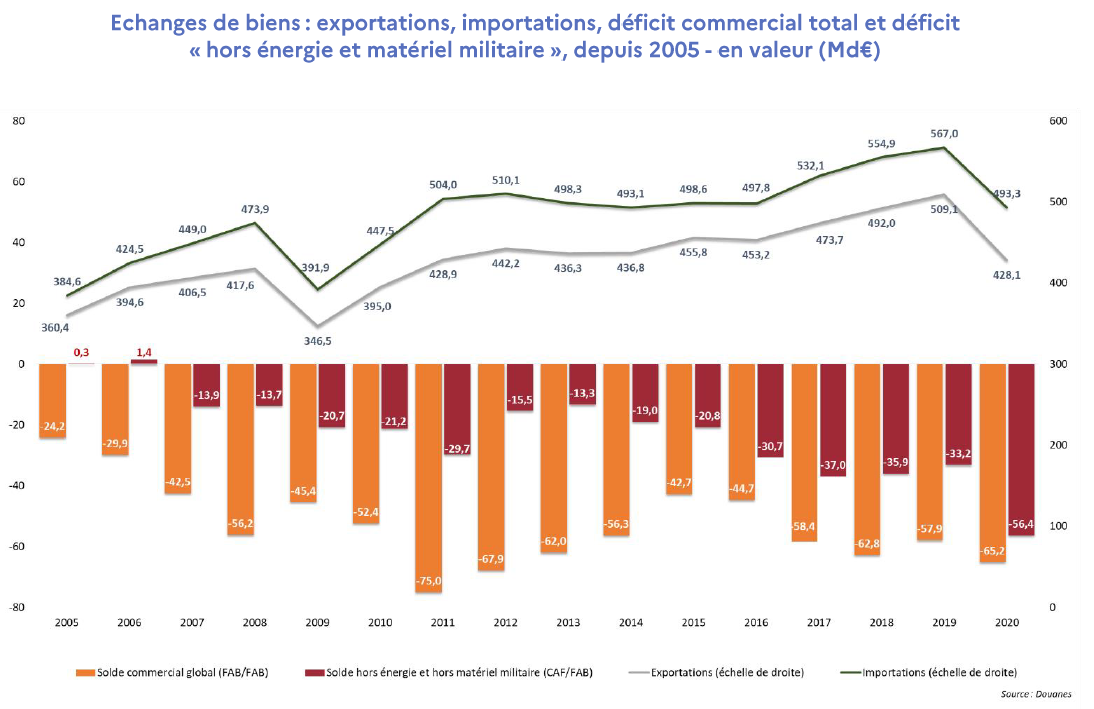 On constate que même hors énergie, la balance commerciale française est déficitaire. Selon le rapport 2021 sur le commerce extérieur, en 2020, les exportations de la France ont chuté de près de 16 % et les importations de 13 % (sauf bien entendu les masques et autres produits de santé...), reculs prévisibles lors d'une crise. En revanche, la facture énergétique diminue presque de moitié à la faveur du recul du prix du pétrole et des volumes importés. Au total, le déficit commercial de la France s'élevait à 65,2 milliards d'euros en 2020, soit une dégradation de plus de 7 milliards par rapport à l'année précédente. Les chiffres clés du commerce extérieur de la France en 2020Toujours selon le rapport 2021 sur le commerce extérieur, voilà les principaux éléments à retenir sur le commerce extérieur de la France (chiffres, principaux partenaires, secteurs concernés...) :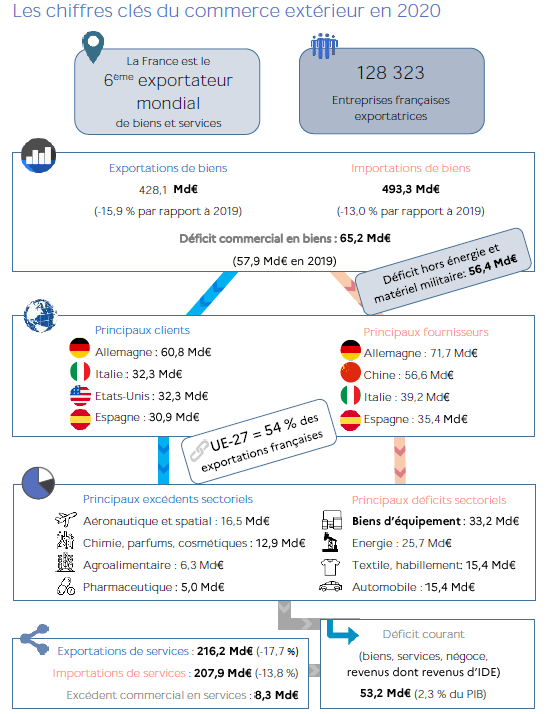 Le solde commercial de quelques autres pays de l'UELe graphique ci-dessous présente le solde de la balance commerciale pour plusieurs pays de l'UE. Il faut néanmoins rester prudent sur l'interprétation de ces chiffres, puisqu'ils ne tiennent par définition pas compte des services (alors que nous sommes dans un monde de services) et ne permettent certainement pas de conclure qu'en Allemagne tout va bien et qu'à l'inverse au Royaume-Uni tout va mal […]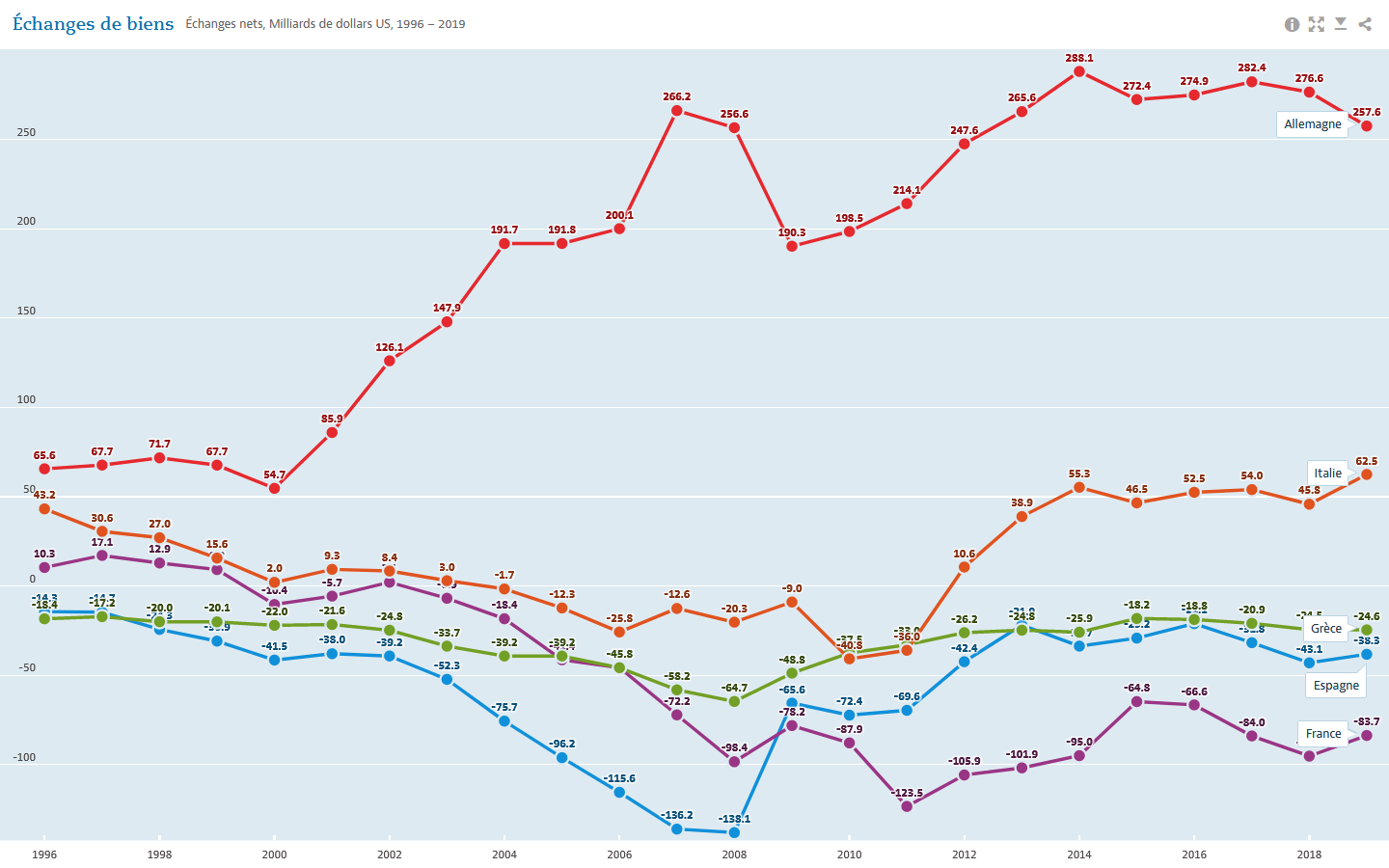 De la balance commerciale à la balance couranteCe qui compte vraiment, ce n'est pas tant le solde des seuls biens (balance commerciale), mais celui des biens, services, revenus (salaires, dividendes, intérêts…) et de certains transferts (dons, aides…). On obtient alors la balance courante, présentée sur le graphique ci-dessous :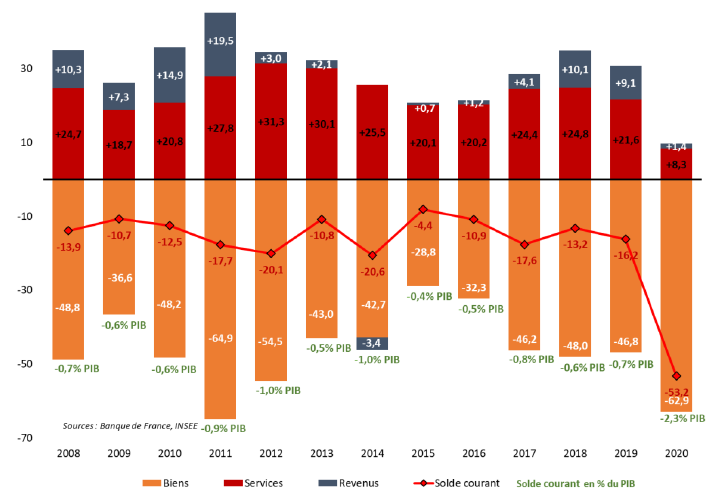 Et l'image qu'elle donne du commerce extérieur est bien différente de celle qui résultait de la seule prise en compte des biens. En effet, même si le solde commercial est déficitaire, c'est tout le contraire pour les services, ce qui reflète la réalité de l'économie française où la part de l'industrie est déclinante (désindustrialisation) et où les emplois se situent essentiellement dans le secteur des services. Et il faudrait par ailleurs refaire les calculs hors énergie, puisqu'en l'état actuel des choses la France est contrainte d'importer, bon gré mal gré, le pétrole nécessaire à l'activité.Ces chiffres sont donc loin d'être catastrophiques, mais ils doivent faire réfléchir sur les choix politiques faits depuis trois décennies, d'autant que la crise liée à la covid-19 rappelle au demeurant qu'au-delà des chiffres, le commerce international soulève des questions de souveraineté et de sécurité trop longtemps occultées… N°2 : Causes et facteurs d’un déficit de la balance commercialeLes facteurs qui peuvent influencer la balance commerciale sont les suivants : les taux de change ;la compétitivité des entreprises ;les traités de libre-échange ;les droits de douanes ;les barrières non tarifaires à la douane ;les délocalisations ou à l'inverse les relocalisations des entreprises nationales.Depuis 2000, en dépit de 2 récessions, de la flambée régulière des prix du pétrole et des matières premières ou encore d’un euro trop fort, le cumul des excédents commerciaux allemands atteint ainsi 3 905 milliards d’euros, contre un déficit de 900 milliards d’euros pour la France sur la même période. A l’évidence, ça fait froid dans le dos ! De quoi rappeler combien la stratégie française d’une “économie sans usine”, développée depuis les années 1980 jusqu’à encore récemment se paie de plus en plus en cher.Il faut donc être clair : si le déficit extérieur français est aussi élevé depuis des années c’est avant tout parce que nos exportations sont trop faibles. Les chiffres parlent d’eux-mêmes : en 2021, les exportations françaises devraient avoisiner les 470 milliards d’euros, contre environ 1 300 milliards d’euros pour les exportations allemandes, soit un écart de 177 %, alors que l’écart de PIB France-Allemagne n’est “que” de 34 %.Fort heureusement, les biens agro-alimentaires et les produits de luxe permettent de limiter la casse pour le commerce extérieur de la France. Mais cela reste hautement insuffisant. Plus globalement, ces écarts en matière de commerce extérieur reflètent également les différences de structures économiques entre les deux côtés du Rhin : réduction de la pression fiscale sur les entreprises, amoindrissement des charges qui pèsent sur le coût du travail, flexibilité de l’emploi, assainissement des dépenses publiques, sauvegarde d’une industrie de pointe en Allemagne. Bien loin de ces réussites, la France se distingue par des fondamentaux peu enviables : pression fiscale historiquement élevée et par la même prohibitive pour le dynamisme de l’investissement, marché du travail ultra-rigide, désindustrialisation à outrance.N°3 : balance commerciale par secteurs d’activitésBalance commerciale française : les principaux secteurs d’activitéEn 2014, les principaux secteurs excédentaires, c'est-à-dire ceux ayant un niveau d’exportations supérieur à celui des importations, étaient les suivants :l’aéronautique (+ 23,4 milliards d’euros) ;l’agroalimentaire (+ 9,2 milliards d’euros) ;les parfums et cosmétiques (+ 9 milliards) ;les déchets (+ 2,9 milliards d’euros). Certains secteurs d’activité demeuraient toutefois fortement déficitaires :l’énergie : hydrocarbures bruts et industries extractives (- 43,8 milliards d’euros), produits pétroliers raffinés (- 15,8 milliards d’euros) ;l’informatique et l’électronique (- 13,6 milliards d’euros) ;le textile, l’habillement, le cuir (- 12,8 milliards d’euros) ;les meubles, le bois, le papier, le carton (- 7,9 milliards d’euros) ;l’automobile (- 4,6 milliards d’euros). N°4 : Mesures prises par l’État pour améliorer la compétitivitéL’économie française montre une perte de compétitivité préoccupante, notamment par rapport à l’Allemagne. C'est ce qui ressort de l'étude du Conseil économique, social et environnemental, publiée le 12 octobre. Voici les propositions du CESE pour y remédier :Définir des objectifs de long terme
1. Pour une croissance durable
La détermination des créneaux d’avenir pour notre pays doit intégrer la mutation amorcée du développement durable.
2. L’État stratège et la réindustrialisation
L’État doit maintenir une vision de long terme par la mise en place d’une politique industrielle et donc soutenir les investissements qui en découlent. 
3. Pour une véritable politique industrielle européenne
Celle-ci doit d’abord ne pas pénaliser l’industrie. À cet égard, la politique de la concurrence ne doit plus être érigée au rang de dogme.Améliorer l’environnement des entreprises
1. Un cadre renouvelé pour le financement des entreprises
Le secteur bancaire doit être davantage tourné vers le développement économique, en particulier celui des entreprises petites et moyennes. 
L’encouragement à l’accroissement des fonds propres pourrait s’appuyer sur une modulation du taux de l’impôt sur les sociétés pour les entreprises soutenant l’activité, l’emploi et la mutation écologique. 
2. Des infrastructures en liaison avec les territoires à moderniser
Une attention particulière doit être portée au maintien de nos avantages compétitifs en matière d’infrastructures tout en intégrant des préoccupations environnementales. 
3. Allier stabilité et évolution de l’environnement fiscal et social
Le choix d’une protection sociale élevée a montré sa pertinence notamment en période de crise. Les dépenses qu’il entraîne conduisent à s’interroger sur la nature de leur financement qui ne doit plus reposer uniquement sur les salaires. 
Le CESE mentionne des pistes à étudier : CSG, “TVA sociale”, cotisation sur la valeur ajoutée, transfert sur la consommation des ressources naturelles et les échanges financiers.Valoriser le potentiel humain
1. L’attractivité des métiers scientifiques à renforcer
Ces métiers font l’objet d’une réelle désaffection dans notre pays. Cet état de fait doit être combattu dès les premières 
années de la scolarité. 
2. Le rôle essentiel de l’apprentissage et de la formation continue
Toutes les voies de l’apprentissage et de l’alternance doivent être favorisées et ne doivent plus être un choix par défaut. 
La formation continue constitue un enjeu d’importance et doit s’effectuer à tous les niveaux de qualification. 
3. La gouvernance des entreprises
L’association des salariés à la gouvernance a un impact positif sur la performance économique et sociale de l’entreprise ; 
elle doit être recherchée sous toutes ses formes.
4. Vers un nouveau partage de la valeur ajoutée ?
Outre la possibilité d’élargir le bénéfice de la participation et de l’intéressement, le versement de primes peut constituer, à certaines conditions, une voie à retenir. Dynamiser l’appareil de production
1. Le tissu économique à consolider 
Les entreprises de taille intermédiaire doivent faire l’objet d’une attention particulière. De même, les relations interentreprises doivent être envisagées comme un partenariat conduisant au développement de la “cotraitance”. 
2. De nouvelles spécialisations à soutenir
La compétitivité passe par une réorientation de notre appareil productif, c’est-à-dire par une montée en gamme et des investissements précoces dans les secteurs industriels d’avenir.
3. La R&D et l’innovation à renforcer 
Le CESE encourage l’amélioration des relations entre organismes publics de recherche et entreprises de toutes tailles.
Le rôle stratégique des pôles de compétitivité à vocation mondiale doit être confirmé ; les liens avec le développement des territoires doivent être consolidés. En outre, il serait intéressant de promouvoir la constitution de pôles de compétitivité européens.
Le CESE appelle à une plus grande régulation financière favorisant la responsabilité sociale des investisseurs.